第４回 旭川市フロアカーリング交流大会 参加申込書１　参加資格　小学生以上の方２　申込期間　令和５年7月2５日（火）～令和５年8月１６日（水）　先着３２チーム　　　　　　　定員になり次第締め切らせていただきます。３　申込先　　旭川市スポーツ推進委員会事務局〒070-8525 旭川市6条通10丁目 旭川市第3庁舎1階 スポーツ課内Mail：sportcsl@city.asahikawa.hokkaido.jp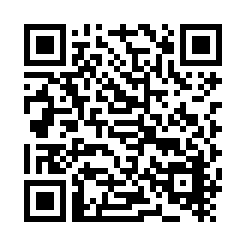 FAX：0166-25-2680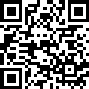 お申込みフォームにアクセスし，必要事項を記入の上，お申込みください。または，本申込書に必要事項を記入の上，メール，FAX又は郵送でお申し込み      下さい。（詳しくはホームページをご覧ください）４　注意事項　・新型コロナウイルスの感染状況により，急遽中止等の判断を行う場合があります。・発熱や咳等の体調不良の場合は，大会への参加を自粛するようお願いします。・競技中の事故・怪我への補償は，主催者が加入した傷害保険の範囲内での対応となります。・貴重品は各自の責任で保管してください。盗難・紛失等について，主催者側では一切の責任を負いません。・主催者並びにメディア関係者が撮影した画像・動画の肖像権は主催者に帰属します。・この参加申込書によって取得した個人情報は，この大会の運営以外の目的に使用しません。上記注意事項を承諾の上，参加申込をします。　参加者（1チーム4名，但し5名まで登録可）※氏名には必ずフリガナを記入してください。※小学生が参加するチームには必ず保護者が同伴してください。
チーム名　　　　　　　　　　　　　　　　　チーム代表者　　　　　　　　　　　　　　№ﾌﾘｶﾞﾅ氏　名生年月日学　年(学生のみ)住所電話番号１１２２３３４４５５